Teller Payment ใบโอนเงินคืน กสศ.	กรณีมีเงินสนับสนุนโครงการเหลือ พร้อมดอกเบี้ยรับ กรุณาดำเนินการคืน กสศ. โดยวิธีการโอนเงินคืนผ่านระบบ Teller Payment ของธนาคารกรุงไทย จำกัด (มหาชน) เท่านั้นวิธีดำเนินการ	1. กรอกข้อมูลรายละเอียดโครงการทั้ง 2 ส่วน ดังใบแจ้งการชำระเงินระบบ Teller Payment นี้	2. เมื่อยื่นใบแจ้งการชำระเงินฉบับนี้ที่หน้าเคาน์เตอร์ธนาคารแล้ว ผู้รับทุนจะได้รับเอกสารจากเจ้าหน้าที่ธนาคาร ประกอบด้วย		2.1 ใบแจ้งการชำระเงินในระบบ Teller Payment ในส่วนที่ 1 ของผู้รับทุน		2.2 ใบรับชำระค่าสาธารณูปโภคและค่าบริการ (รับจากธนาคาร)	3. ผู้รับทุนกรุณาส่งเอกสารที่รับจากเจ้าหน้าที่ธนาคารตามข้อ 2 ให้กับผู้ประสานงานของ กสศ. โดยด่วน	4. กสศ. ได้รับเอกสารตามข้อ 3  จึงจะดำเนินการปิดโครงการอย่างสมบูรณ์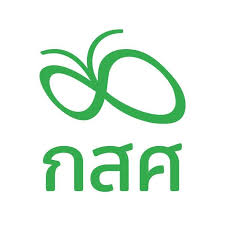 ใบแจ้งการชำระเงินในระบบ Teller Paymentกองทุนเพื่อความเสมอภาคทางการศึกษา (กสศ.)(กรุณาเขียนตัวบรรจง)บมจ. ธนาคารกรุงไทย สาขา………...........………………...............วันที่โอนเงิน....................................................Company Code : 5417ชื่อโครงการ (Customer Name).....................................................................................................................................สัญญาเลขที่ (Ref.No.1)    เลขประจำตัวผู้เสียภาษี (Ref.No.2)  จำนวนเงิน (ตัวเลข)...................................................................................................................................................บาทจำนวนเงิน (ตัวอักษร)...............................................................................................................................................บาท(ส่วนที่ 1 ของผู้รับทุน)ใบแจ้งการชำระเงินในระบบ Teller Paymentกองทุนเพื่อความเสมอภาคทางการศึกษา (กสศ.)(กรุณาเขียนตัวบรรจง)บมจ. ธนาคารกรุงไทย สาขา………...........………………...............วันที่โอนเงิน....................................................Company Code : 5417ชื่อโครงการ (Customer Name).....................................................................................................................................สัญญาเลขที่ (Ref.No.1)    เลขประจำตัวผู้เสียภาษี (Ref.No.2)  จำนวนเงิน (ตัวเลข)...................................................................................................................................................บาทจำนวนเงิน (ตัวอักษร)...............................................................................................................................................บาท(ส่วนที่ 2 ของธนาคาร)